WK.7021.136.2024.BL
Siechnice, dnia 23 kwietnia 2024 r................................................................                                                               pieczęć zamawiającegoZAPYTANIE OFERTOWEZgodnie z Regulaminem udzielania zamówień publicznych w Urzędzie Miejskim w Siechnicach 
w zakresie zamówień o wartości nie przekraczającej kwoty 130 000 złotych  Zamawiający Gmina Siechnice, ul. Jana Pawła II 12, 55-011 Siechnice zaprasza do udziału w postępowaniu na:Demontaż 4 urządzeń z placu zabaw w Szkole Podstawowej w Świętej Katarzynie, remont i montaż urządzenia wielofunkcyjnego na placu zabaw w Sulimowie 
wraz z wykonaniem nawierzchni bezpiecznej piaskowejPrzedmiot zamówienia obejmuje wykonanie następujących prac:Demontaż wraz z fundamentami 4 urządzeń - zestaw zabawowy wielofunkcyjny, 3 bujaki -sprężynowce, które zlokalizowane są na placu zabaw w patio Szkoły Podstawowej w Świętej Katarzynie – ul. Główna 94, 55-010 Św. Katarzyna. Bujaki-sprężynowce (zabawki z 2009 r., Producent – FUX GARDENSYSTEM) należy zdemontować, następnie zabezpieczyć na czas transportu, przewieźć i złożyć w magazynie gminnym w Sulęcinie – ul. Brzozowa 7, 
55-010 Sulęcin. Natomiast urządzenie wielofunkcyjne (ZESTAW ZABAWOWY PATRYK – Producent InterFLORA z 2012 r.) należy zdemontować tak, aby nie uszkodzić nawierzchni bezpiecznej z płyt gumowych. Nawierzchnię można na czas demontażu zdjąć, a następnie ponownie ułożyć. Zgodnie z wytycznymi Dyrekcji Szkoły Podstawowej nawierzchnia będzie nadal użytkowana. Należy wyrównać i odtworzyć uszkodzoną nawierzchnię trawiastą poprzez dosianie trawy. Termin na demontaż urządzeń, tj. ETAP 1 zadania - do dnia 20 maja 2024 r.Dokumentacja fotograficzna – poniżej: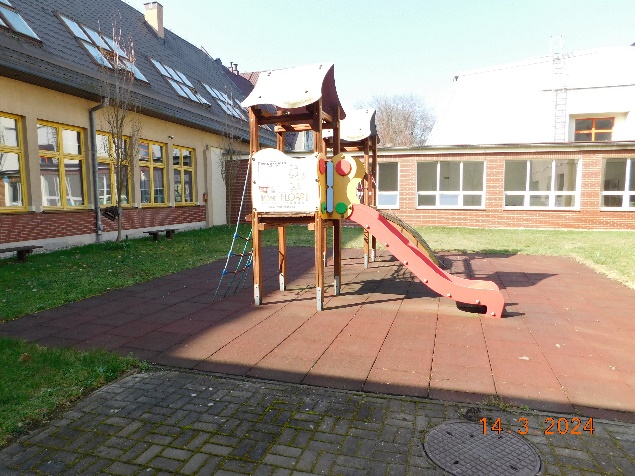 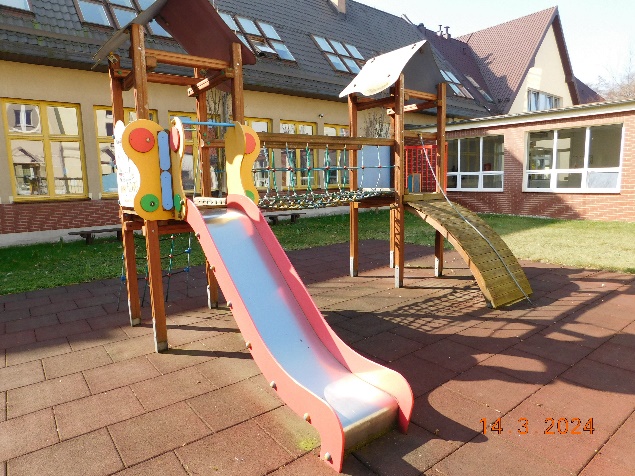 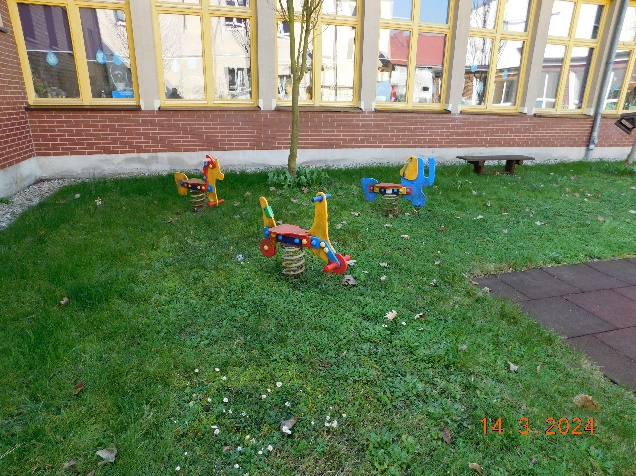 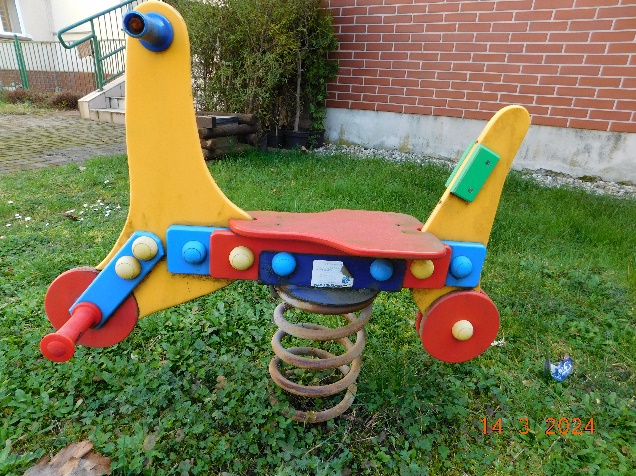 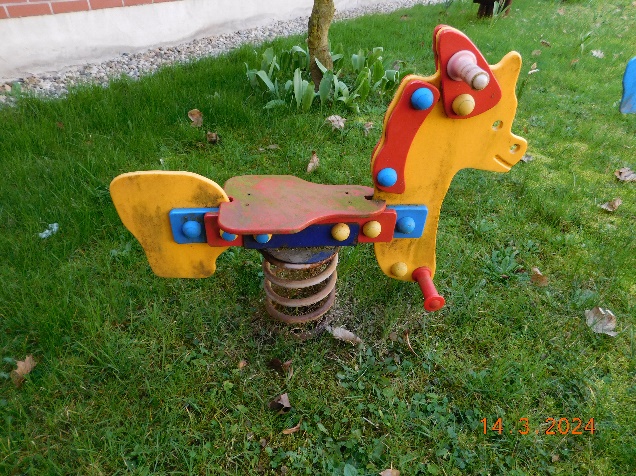 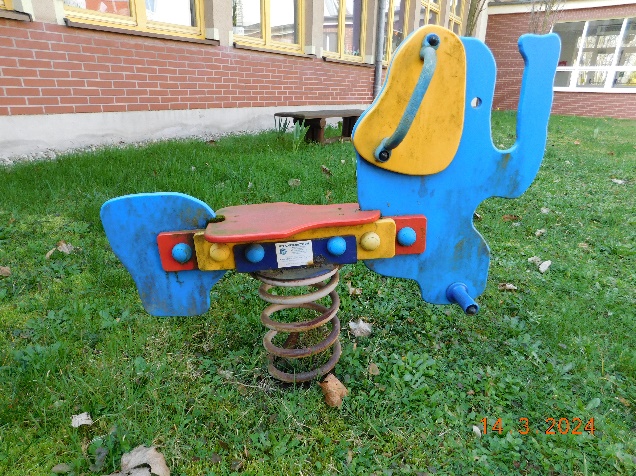 W ramach remontu urządzenia wielofunkcyjnego należy oczyścić drewniane elementy urządzenia z piasku, kurzu, z zielonych nalotów i porostów, następnie zakonserwować
 i pomalować farbą do drewna w kolorze identycznym lub zbliżonym do obecnego. W ramach zadania Wykonawca ma również uzupełnić brakujące zaślepki. Remont urządzenia (oczyszczenie elementów, konserwację i malowanie) Wykonawca przeprowadza poza terenem szkoły i placu zabaw w Sulimowie. Później następuje złożenie i montaż urządzenia na placu zabaw w Sulimowie w wykorytowanym wcześniej miejscu.Dokumentacja fotograficzna urządzenia do remontu – poniżej: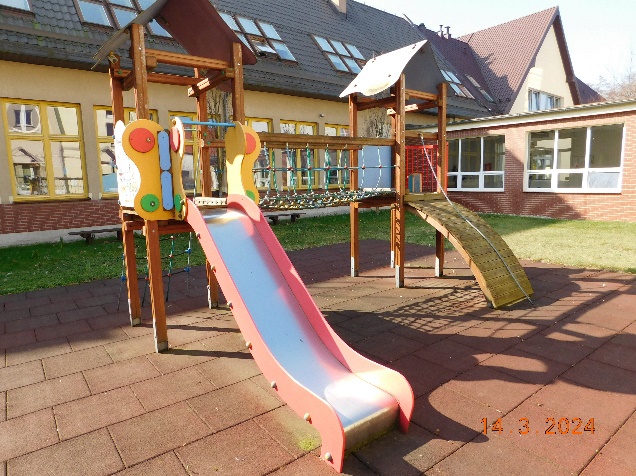 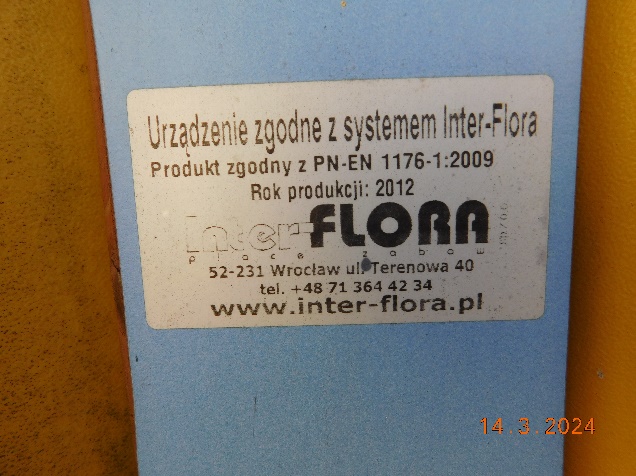 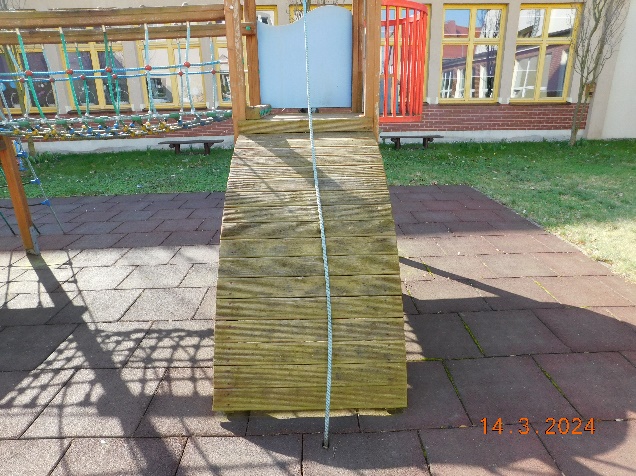 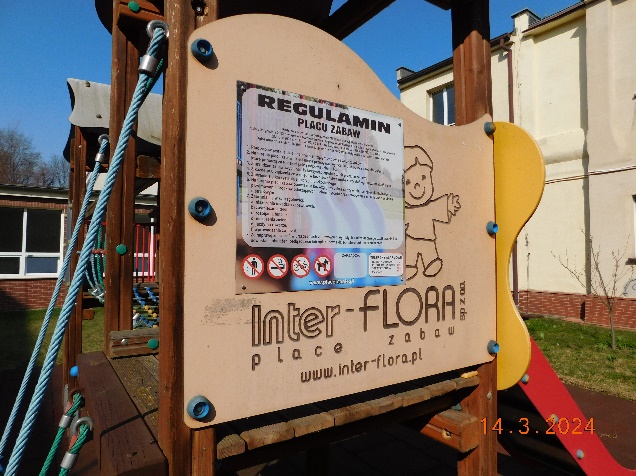 Wykonanie na placu zabaw w Sulimowie nawierzchni bezpiecznej piaskowej pod nowym urządzeniem. Wytyczne dot. wykonania nawierzchni:- grubość 30 cm,- piasek o wielkości ziarna od 0,2 do 2 mm z atestem do celów rekreacyjnych,- pod piaskiem należy ułożyć geowłókninę i zamocować ją szpilkami do podłoża,- bez obrzeży,- powierzchnia – wokół urządzenia po 1,5 m z każdej strony,- Wykonawca przed przystąpieniem do realizacji zadania ma obowiązek spotkać się 
z Przedstawicielem Zamawiającego na terenie placu zabaw w Sulimowie celem wytyczenia obszaru nawierzchni.Mapka z lokalizacją (Sulimów, ul. Zachodnia/ ul. Kochanowskiego, dz. nr 113/4 ) – poniżej: 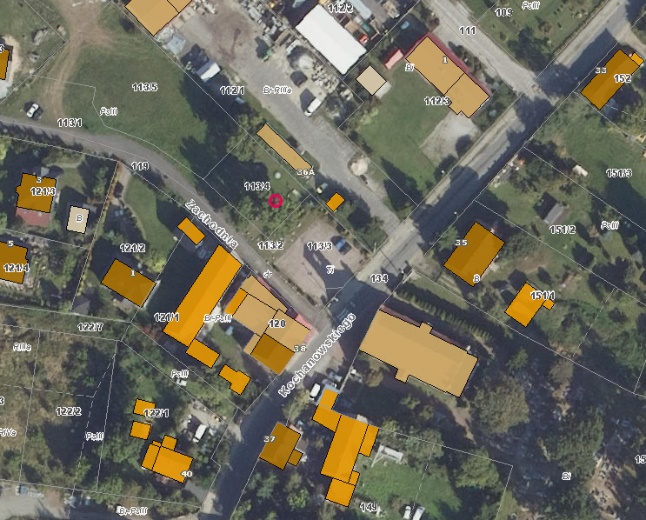 Po wykonaniu prac w obrębie placu zabaw w Sulimowie opisanych w pkt 2 i 3, teren należy uporządkować. Należy wyrównać i odtworzyć uszkodzoną nawierzchnię trawiastą poprzez dosianie trawy. Termin na wykonanie nawierzchni piaskowej bezpiecznej, remont i montaż urządzenia, 
tj. ETAP 2 zadania - do dnia 20 czerwca 2024 r.Zadanie Wykonawca realizuje w oparciu o własne materiały i sprzęt. Wszelkie materiały użyte 
do realizacji zadania tj. farby, zaślepki, geowłóknina, itp. należy przedstawić Zamawiającemu 
do akceptacji. Ponadto piasek użyty do wykonania nawierzchni musi spełniać następujące kryteria - piasek o wielkości ziarna od 0,2 do 2 mm z atestem do celów rekreacyjnych.Wszelkie odpady powstałe w trakcie realizacji zadnia należy zagospodarować/zutylizować 
na koszt Wykonawcy. Wszelkie prace należy wykonywać zgodnie z obowiązującymi Polskimi Normami oraz zgodnie ze sztuką budowlaną z zachowaniem niezbędnych środków ostrożności. Wykonawca przed przystąpieniem do realizacji przedmiotu zamówienia zabezpieczy teren przed dostępem osób trzecich. Wykonawca zobowiązany jest do utrzymywania porządku w trakcie realizacji zadania.Przed złożeniem oferty Zamawiający rekomenduje przeprowadzenie wizji lokalnej celem prawidłowego wyliczenia ceny ofertowej. Miejsce montażu urządzenia i wykonania nawierzchni  to tereny ogólnodostępny, natomiast miejsce skąd urządzenia należy zdemontować to patio Szkoły Podstawowej w Świętej Katarzynie i o zgodę na przeprowadzenie wizji należy wystąpić do Dyrekcji.Osoba do kontaktu w sprawie realizacji zadania – Barbara Ludwisiak, telefon: 71 7860951, e-mail: bludwisiak@umsiechnice.pl.Termin realizacji zamówienia – do dnia 20 czerwca 2024 r. Kryterium oceny ofertCena - 100%Inne kryteria – brak.Inne istotne warunki zamówienia:Termin realizacji - do dnia 20 czerwca 2024 r.Długość gwarancji – min. 24 miesięcy. Cena musi zawierać w sobie całość kosztów związanych z kompleksową realizacją zadania.Sposób przygotowania oferty. Ofertę należy sporządzić na załączonym druku „OFERTA”, 
w języku polskim, w formie pisemnej. Oferta winna być podpisana przez osobę upoważnioną. Ofertę należy dostarczyć:poprzez platformę zakupową,drogą elektroniczną na adres mailowy - biuro@umsiechnice.pl,osobiście do siedziby Zamawiającego,pocztą na adres ul. Jana Pawła II 12, 55-011 Siechnice.Ofertę w formie papierowej należy umieścić w kopercie opisanej: Demontaż 4 urządzeń 
z placu zabaw w Szkole Podstawowej w Świętej Katarzynie, remont i montaż urządzenia wielofunkcyjnego na placu zabaw w Sulimowie wraz wykonaniem nawierzchni bezpiecznej piaskowej. Ofertę złożyć należy do dnia 30 kwietnia 2024 r. do godz. 12.00.Osoba upoważniona do kontaktu z wykonawcami: Barbara Ludwisiak, tel. 71 786 09 51, email: bludwisiak@umsiechnice.pl .Zamawiający dopuszcza  przeprowadzenie negocjacji z wykonawcami.Zamawiający zastrzega unieważnienie postępowania w każdym wypadku bez podania przyczyn.O udzielenie zamówienia mogą ubiegać się Wykonawcy, którzy nie podlegają wykluczeniu 
na podstawie art. 7 ust. 1 ustawy z dnia 13 kwietnia 2022 r. o szczególnych rozwiązaniach 
w zakresie przeciwdziałania wspieraniu agresji na Ukrainę oraz służących ochronie bezpieczeństwa narodowego (Dz. U. poz. 835).                                                                    ....................................................................                                                                                (data, podpis osoby prowadzącej sprawę ) 